О внесении изменений в Устав Хочашевского сельского поселения Ядринского района Чувашской РеспубликиВ соответствии с Федеральным законом от 6 октября . № 131-ФЗ «Об общих принципах организации местного самоуправления в Российской Федерации», Законом Чувашской Республики от 18 октября . № 19 «Об организации местного самоуправления в Чувашской Республике», Собрание депутатов Хочашевского сельского поселения Чувашской Республики РЕШИЛО:1. Внести в Устав Хочашевского сельского поселения Ядринского района Чувашской Республики, принятый решением Собрания депутатов Хочашевского сельского поселения Ядринского района Чувашской Республики от 28 ноября 2014г. № 1 (в редакции решений Собрания депутатов Хочашевского сельского поселения Ядринского района Чувашской Республики от 25 июня . № 1, от 01 марта . № 1, от 26 августа . № 1, от 17 августа . №1), следующие изменения:1) в части 2 статьи 3  слова «земли рекреационного значения» заменить словами «земли рекреационного назначения»;2) в части 6 статьи 6:- в абзаце 2 слова «в официальном информационном издании «Вестник» исключить;- дополнить абзацами шестым и седьмым следующего содержания:«Официальным опубликованием муниципального правового акта или соглашения, заключенного между органами местного самоуправления, считается первая публикация его полного текста в официальном информационном издании "Вестник", распространяемом в Хочашевском сельском поселении Ядринского района Чувашской Республики.Для официального опубликования (обнародования) муниципальных правовых актов и соглашений органы местного самоуправления Хочашевского сельского поселения вправе также использовать сетевое издание. В случае опубликования (размещения) полного текста муниципального правового акта в официальном сетевом издании объемные графические и табличные приложения к нему в печатном издании могут не приводиться.»;3) пункт 23 статьи 7 дополнить словами «направление уведомления о соответствии указанных в уведомлении о планируемых строительстве или реконструкции объекта индивидуального жилищного строительства или садового дома (далее - уведомление о планируемом строительстве) параметров объекта индивидуального жилищного строительства или садового дома установленным параметрам и допустимости размещения объекта индивидуального жилищного строительства или садового дома на земельном участке, уведомления о несоответствии указанных в уведомлении о планируемом строительстве параметров объекта индивидуального жилищного строительства или садового дома установленным параметрам и (или) недопустимости размещения объекта индивидуального жилищного строительства или садового дома на земельном участке, уведомления о соответствии или несоответствии построенных или реконструированных объекта индивидуального жилищного строительства или садового дома требованиям законодательства о градостроительной деятельности при строительстве или реконструкции объектов индивидуального жилищного строительства или садовых домов на земельных участках, расположенных на территориях поселений, принятие в соответствии с гражданским законодательством Российской Федерации решения о сносе самовольной постройки, решения о сносе самовольной постройки или ее приведении в соответствие с предельными параметрами разрешенного строительства, реконструкции объектов капитального строительства, установленными правилами землепользования и застройки, документацией по планировке территории, или обязательными требованиями к параметрам объектов капитального строительства, установленными федеральными законами (далее также - приведение в соответствие с установленными требованиями), решения об изъятии земельного участка, не используемого по целевому назначению или используемого с нарушением законодательства Российской Федерации, осуществление сноса самовольной постройки или ее приведения в соответствие с установленными требованиями в случаях, предусмотренных Градостроительным кодексом Российской Федерации.»;4) в части 1 статьи 8: - пункт 13 изложить в следующей редакции:«13) осуществление деятельности по обращению с животными без владельцев, обитающими на территории поселения»;- дополнить пунктом 16 следующего содержания: «16) осуществление мероприятий по защите прав потребителей, предусмотренных Законом Российской Федерации от 7 февраля 1992 года   № 2300-I «О защите прав потребителей»»;5) в статьи 16:- в части 3 слова «Федерального закона от 06.10.2003 г. № 131-ФЗ» заменить словами «Федерального закона от 6 октября 2003 г. № 131-ФЗ»;- часть 4 изложить в следующей редакции: «4. Решение о проведении публичных слушаний должно приниматься не позже чем за 20 дней до даты рассмотрения соответствующим органом или должностным лицом проекта муниципального правового акта Хочашевского сельского поселения Ядринского района Чувашской Республики. Решение о проведении публичных слушаний по проекту Устава Хочашевского сельского поселения Ядринского района Чувашской Республики или по проекту муниципального правового акта о внесении изменений или дополнений в данный Устав должно приниматься не позже чем за 35 дней до даты рассмотрения проекта. Публичные слушания проводятся не позже чем за 7 дней до дня рассмотрения проекта. Решение о проведении публичных слушаний и проект соответствующего муниципального правового акта с информацией о месте и времени проведения публичных слушаний подлежат официальному опубликованию в официальном информационном издании «Вестник» (для обнародования размещаются в Лапракасинской модельной библиотеке) не позднее, чем за 7 дней до проведения слушаний. Решение о проведении публичных слушаний по проекту Устава  Хочашевского сельского поселения Ядринского района Чувашской Республики или по проекту муниципального правового акта о внесении изменений или дополнений в данный Устав и их проекты с информацией о месте и времени проведения публичных слушаний подлежат официальному опубликованию в официальном информационном издании "Вестник" (для обнародования размещаются в Лапракасинской модельной  библиотеке) на позднее, чем за 30 дней до проведения слушаний.Результаты публичных слушаний должны быть опубликованы (обнародованы) в официальном информационном издании "Вестник" (для обнародования размещаются в Лапракасинской модельной библиотеке) не позднее чем через 7 дней после проведения публичных слушаний. »;6) дополнить статьей 19.1 следующего содержания:«Статья 19.1. Староста сельского населенного пункта1. Для организации взаимодействия органов местного самоуправления  Хочашевского сельского поселения Ядринского района Чувашской Республики и жителей сельского населенного пункта при решении вопросов местного значения в сельском населенном пункте, расположенном в сельском поселении, может назначаться староста сельского населенного пункта.2. Староста сельского населенного пункта назначается Собранием депутатов Хочашевского сельского поселения Ядринского района Чувашской Республики по представлению схода граждан сельского населенного пункта из числа лиц, проживающих на территории данного сельского населенного пункта и обладающих активным избирательным правом.3. Староста сельского населенного пункта не является лицом, замещающим государственную должность, должность государственной гражданской службы, муниципальную должность или должность муниципальной службы, не может состоять в трудовых отношениях и иных непосредственно связанных с ними отношениях с органами местного самоуправления.4. Старостой сельского населенного пункта не может быть назначено лицо:1) замещающее государственную должность, должность государственной гражданской службы, муниципальную должность или должность муниципальной службы;2) признанное судом недееспособным или ограниченно дееспособным;3) имеющее непогашенную или неснятую судимость.5. Срок полномочий старосты сельского населенного пункта составляет 3 года.Полномочия старосты сельского населенного пункта прекращаются досрочно по решению Собрания депутатов Хочашевскогосельского поселения Ядринского района Чувашской Республики, в состав которого входит данный сельский населенный пункт, по представлению схода граждан сельского населенного пункта, а также в случаях, установленных пунктами 1 - 7 части 10 статьи 40 Федерального закона от 6 октября 2003 г. № 131-ФЗ «Об общих принципах организации местного самоуправления в Российской Федерации».6. Староста сельского населенного пункта для решения возложенных на него задач:1) взаимодействует с органами местного самоуправления, муниципальными предприятиями и учреждениями и иными организациями по вопросам решения вопросов местного значения в сельском населенном пункте;2) взаимодействует с населением, в том числе посредством участия в сходах, собраниях, конференциях граждан, направляет по результатам таких мероприятий обращения и предложения, в том числе оформленные в виде проектов муниципальных правовых актов, подлежащие обязательному рассмотрению органами местного самоуправления;3) информирует жителей сельского населенного пункта по вопросам организации и осуществления местного самоуправления, а также содействует в доведении до их сведения иной информации, полученной от органов местного самоуправления;4) содействует органам местного самоуправления в организации и проведении публичных слушаний и общественных обсуждений, обнародовании их результатов в сельском населенном пункте.7. Гарантии деятельности и иные вопросы статуса старосты сельского населенного пункта устанавливаются решением Собрания депутатов Хочашевского сельского поселения Ядринского района Чувашской Республики в соответствии с законом Чувашской Республики.»;7) статью 61  дополнить частью 6 следующего содержания:     Официальное опубликование Устава Хочашевского сельского поселения Ядринского района Чувашской Республики, решения Собрания депутатов Хочашевского сельского поселения Ядринского района Чувашской Республики о внесении в Устав Хочашевского сельского поселения Ядринского района Чувашской Республики изменений и (или) дополнений также осуществляется посредством опубликования (размещения) на портале Министерства юстиции Российской Федерации «Нормативные правовые акты в Российской Федерации» (http://pravo-minjust.ru, http://право-минюст.рф) в информационно-телекоммуникационной сети «Интернет».».2. Настоящее решение вступает в силу после его государственной регистрации и официального опубликования.     Председатель Собрания депутатов Хочашевского сельского поселения Ядринского района Чувашской Республики                                                                          К.П.НикитинГлава Хочашевского сельского поселенияЯдринского района Чувашской Республики			             Н.И.Вавилов                                  ВЕСТНИК ХОЧАШЕВСКОГО СЕЛЬСКОГО ПОСЕЛЕНИЯ ОФИЦИАЛЬНОЕ ИНФОРМАЦИОННОЕ ИЗДАНИЕАДМИНИСТРАЦИИ  ХОЧАШЕВСКОГО СЕЛЬСКОГО ПОСЕЛЕНИЯ ЯДРИНСКОГО  РАЙОНА
ЧУВАШСКОЙ РЕСПУБЛИКИ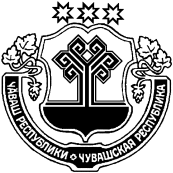                                   ВЕСТНИК ХОЧАШЕВСКОГО СЕЛЬСКОГО ПОСЕЛЕНИЯ ОФИЦИАЛЬНОЕ ИНФОРМАЦИОННОЕ ИЗДАНИЕАДМИНИСТРАЦИИ  ХОЧАШЕВСКОГО СЕЛЬСКОГО ПОСЕЛЕНИЯ ЯДРИНСКОГО  РАЙОНА
ЧУВАШСКОЙ РЕСПУБЛИКИ                                  ВЕСТНИК ХОЧАШЕВСКОГО СЕЛЬСКОГО ПОСЕЛЕНИЯ ОФИЦИАЛЬНОЕ ИНФОРМАЦИОННОЕ ИЗДАНИЕАДМИНИСТРАЦИИ  ХОЧАШЕВСКОГО СЕЛЬСКОГО ПОСЕЛЕНИЯ ЯДРИНСКОГО  РАЙОНА
ЧУВАШСКОЙ РЕСПУБЛИКИ                                  ВЕСТНИК ХОЧАШЕВСКОГО СЕЛЬСКОГО ПОСЕЛЕНИЯ ОФИЦИАЛЬНОЕ ИНФОРМАЦИОННОЕ ИЗДАНИЕАДМИНИСТРАЦИИ  ХОЧАШЕВСКОГО СЕЛЬСКОГО ПОСЕЛЕНИЯ ЯДРИНСКОГО  РАЙОНА
ЧУВАШСКОЙ РЕСПУБЛИКИ    № 15(284)    27.05.2019 г.     № 15(284)    27.05.2019 г. ЧĂВАШ РЕСПУБЛИКИЕТЕРНЕ РАЙОНĚ ЧУВАШСКАЯ РЕСПУБЛИКА ЯДРИНСКИЙ РАЙОН ЧУВАШСКАЯ РЕСПУБЛИКА ЯДРИНСКИЙ РАЙОН ХУЧАШ ЯЛ ПОСЕЛЕНИЙĚН ДЕПУТАТСЕН ПУХĂВĚ ЙЫШĂНУ 2019ç. ака уйăхĕн 19-мĕшĕ № 1 Хучаш ялěСОБРАНИЕ ДЕПУТАТОВХОЧАШЕВСКОГО СЕЛЬСКОГО ПОСЕЛЕНИЯРЕШЕНИЕ      «19» апреля 2019 г. № 1село ХочашевоСОБРАНИЕ ДЕПУТАТОВХОЧАШЕВСКОГО СЕЛЬСКОГО ПОСЕЛЕНИЯРЕШЕНИЕ      «19» апреля 2019 г. № 1село ХочашевоВЕСТНИКХОЧАШЕВСКОГО СЕЛЬСКОГО ПОСЕЛЕНИЯ№  15(284)От  27.05.2019Учредитель:Администрация Хочашевского сельского поселения Чувашской Республики:С.Хочашево, улица Березовая, дом № 27Номер сверстан в администрации Хочашевского сельского поселения Ответственный за выпуск Степанова А.А.Отпечатан в Лапракасинской модельной библиотекеЧувашская Республика, Ядринский район, д. Лапракасы , Центральная,д.4